DEPARTMENT OF ARTS AND SCIENCES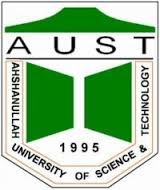 Course Registration Form for M.S. in Mathematics Name of the Student (in Block Letters) Student No.:_               ____   Current Semester: Fall 2021   Contact No.: Duration: □ 1-Year □ 2-YearStatus: □Full Time □Part Time Date: 18/05/2022Date of first Enrollment:                                         Semester of first Enrollment:  E-mail: Total No. of semester Elapsed: ________________________________________________Total Theory courses previously registered: (i) Total No. of Courses: ________________						(ii) Total No. of Credit Hours: ___________       Total Theory courses Completed: (i) Total No. of Courses: ________________						(ii) Total No. of Credit Hours: ___________						(iii) CGPA: __________________________Previously Registered Thesis/Project: _____________________ Credit HoursStatus of Thesis/Project Poposal: □ Not Submitted	 □ Submitted		□ AcceptedPayment Schedule: 				Establishment and Admission Fee: ____ __										Tuition Fee: ____ ______Total Due: ____ ______Signature of the Student	Signature of the Advisor		Signature of the HeadDate:				Date:					Date:											Name of the student:                                                                                 Supervisor (if any):Roll No:                                                                                                                               E-mail: Status:    Full Time/ Part Time                                                                               Mobile No: Signature(Student’s)SL. No.Course No.Course TitleCredit HoursSignature of  Advisor/ SupervisorRemarks1.2.3.4.5.6.SemesterCourse Code/Thesis CodeCourse Code/Thesis CodeCourse TitleGradeSemesterNew RegistrationCompletedCourse TitleGrade